Weber Northern RegionalLittle League TournamentWhere: Weber High School 	      430 W. Weber High Drive, Pleasant ViewWhen: November 16-17Cost: $12.00 per wrestlerRegister on trackwrestling.com before 6:00 pm November 15th. 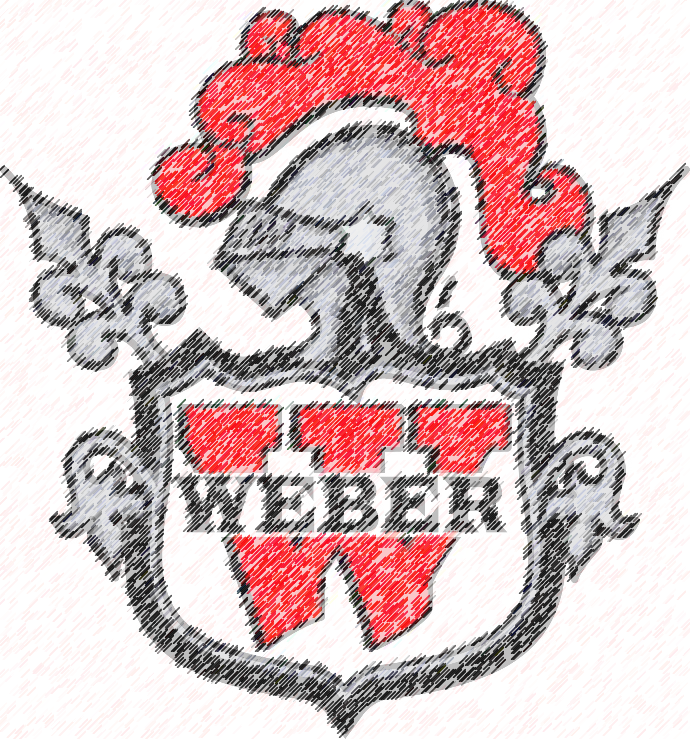 *Coaches please enter weights before 10:00 pm November 15th.Format: 4 man brackets. Based on age, skill level,and weight. Round times will be based on age.Beginner divisions for 1st- 9th grades. (Beginner divisions for those who have not wrestled a tournament before 9-1-18).Friday, November 16th (5th-9th grades) Run on up to 16 MatsPlease arrive 30 minutes early!! Our hope is to start 7-9 grade early 6:00 pm	5th (1-minute rounds)7:00 pm	6th (1-minute rounds)8:00 pm	7th,8th,9th (1-minute rounds)Saturday, November 17st (PreK-4rd grades) up to 16 MatsPlease arrive 30 minutes early!! 10:00 am		4th Grade (1Minutes Rounds)11:00 am		3rd Grade (1 Minute Rounds)12:00 pm		2nd Grade (1 Minute rounds)1:00 pm		1st grade (45 second rounds)2:00 pm 		PreK - K (45 second rounds)*REGISTRATION WILL BE DONE ONLINE ONLY*Contact Info:	Caleb Hardy 	Weber Wrestling Coach	cahardy@wsd.net